JMÉNO:						DATUM:Doplň názvy rostlin a živočichů z ekosystému park (pokud neznáš odpovědi, najdeš je v učebnici):1) Jak vytvořil člověk většinu luk? _____________________________________2) První sečení louky se nazývá _____________________, druhé sečení se nazývá _____________________3) 2 jedovaté rostliny našich luk: _______________________________4) Léčivá bylina našich luk, ze které se dělají sirupy a čaje: ________________________5) Hmyz se silnými zadními nohami, býložravý: ____________________________6) Brouk našich luk živící se mšicemi: ____________________________7) Hmyzožravý savec žijící pod zemí: ______________________________Popiš obrázek správnými názvy: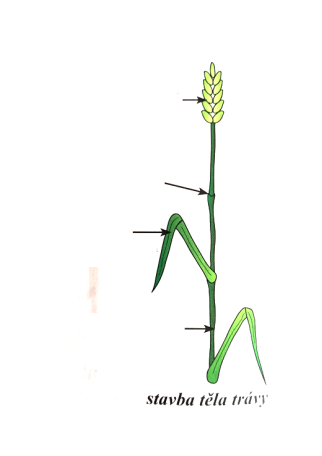 